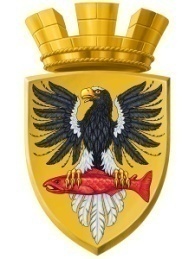                           Р О С С И Й С К А Я   Ф Е Д Е Р А Ц И ЯКАМЧАТСКИЙ КРАЙП О С Т А Н О В Л Е Н И Е АДМИНИСТРАЦИИ ЕЛИЗОВСКОГО ГОРОДСКОГО ПОСЕЛЕНИЯот   05 декабря   2018 г. 					№    2159 - п             г. ЕлизовоВ соответствии с Федеральным законом от 06.10.2003 № 131 – ФЗ «Об общих принципах организации местного самоуправления в Российской Федерации», Федеральным законом от 21.12.1994 № 68 – ФЗ «О защите населения и территорий от чрезвычайных ситуаций природного и техногенного характера», постановлением Правительства Российской Федерации от 30.12.2003 № 794 «О единой государственной системе предупреждения и ликвидации чрезвычайных ситуаций», постановлением Правительства Российской Федерации от 24.03.1997 № 334 «О порядке сбора и обмена в Российской Федерации информацией в области защиты населения и территорий от чрезвычайных ситуаций природного и техногенного характера», ст. 153 Трудового кодекса Российской Федерации, Уставом Елизовского городского поселения, а также в целях совершенствования муниципального управления по вопросам защиты населения и территорий от чрезвычайных ситуаций и обеспечения пожарной безопасностиПОСТАНОВЛЯЮ:1. В целях обеспечения безопасности жизнедеятельности населения Елизовского городского поселения при проведении новогодних и рождественских праздников:1.1. Руководителям муниципальных учреждений и предприятий Ели-зовского городского поселения (Е.С. Цырульников, И.В. Наказнюк, Д.В. Омельченко, О.П. Варзакова, М.У. Ким, О.С. Чебурин, А.М. Пак):- для выявления, предупреждения и пресечения возможных террорис-тических и экстремистских акций в период подготовки к проведению Ново-годних и Рождественских мероприятий в Елизовском городском поселении обеспечить проведение инструктажей с персоналом подведомственных учреждений;– принять меры по обеспечению пожарной безопасности в служебных помещениях;– уточнить составы нештатных пожарных расчетов, порядок их действий при возникновении возгораний во внутренних помещениях, схемы и маршруты эвакуации, готовность к эвакуации запасных пожарных выходов, готовность средств пожаротушения к действиям по предназначению, списки телефонов дежурных служб их наглядность и доступность;– организовать устранение нарушений требований пожарной безопас-ности, согласно предписаниям органов государственного пожарного надзора, при невозможности устранения недостатков, указанных в предписаниях орга-нов государственного пожарного надзора, проведение мероприятий – запре-тить;– исключить применение не сертифицированных электрических гир-лянд для украшения елок и помещений; – запретить применение открытого огня и различных пиротехни-ческих изделий внутри помещений;– во избежание случаев обрушения крыш зданий и сооружений, из - за обильного выпадения снега предусмотреть выполнение мероприятий по своевременной и эффективной их очистке. 1.2. Заместителю Главы администрации Елизовского городского поселения - руководителю Управления жилищно – коммунального хозяйства (П.А. Когай):– организовать постоянную готовность дежурных служб предприятий, учреждений и организаций жилищно – коммунального хозяйства к выполне-нию работ по устранению аварий (поломок) на объектах жилищно – комму-нального комплекса Елизовского городского поселения на период проведе-ния новогодних и рождественских праздников;– организовать работу по своевременной и эффективной очистке от снега магистральных проездов, подъездных путей к объектам жизне-обеспечения населения и проведения праздничных мероприятий;– согласовать с предприятиями, учреждениями и организациями обеспечения жизнедеятельности населения и жилищно – коммунального хозяйства вопросы повышения устойчивого функционирования объектов в период проведения новогодних и рождественских праздников;– согласовать с предприятиями, учреждениями и организациями обеспечения жизнедеятельности населения и жилищно – коммунального хозяйства вопросы организации дежурства ответственных лиц предприятий, учреждений и организаций для обеспечения действенного контроля за функционированием объектов и своевременного реагирования при возникновении критических ситуаций;– запросить списки и графики организации дежурства ответственных лиц предприятий, учреждений и организаций обеспечения жизнедеятель-ности населения и жилищно – коммунального комплекса в срок до 28.12.2018.2. В целях обеспечения безопасности жизнедеятельности населения и своевременного решения вопросов, связанных с деятельностью предприятий и организаций Елизовского городского поселения, установить График дежурств в праздничные и выходные дни с 30.12.2018 по 09.01.2019 должностных лиц администрации Елизовского городского поселения, согласно приложению 1 к настоящему постановлению.3. Утвердить Инструкцию по действиям в праздничные и выходные дни с 30.12.2018 по 09.01.2019 должностного лица администрации Елизовского городского поселения, согласно приложению 2 к настоящему постановлению. 4. Утвердить Инструкцию по действиям в праздничные и выходные дни с 30.12.2018 по 09.01.2019 диспетчера отдела по обеспечению безопасности населения Управления делами администрации Елизовского городского поселения, согласно приложению 3 к настоящему постановлению.5. В целях оперативности реагирования должностных лиц администрации Елизовского городского поселения на возникновение критических ситуаций утвердить График дежурства в праздничные и выходные дни с 30.12.2018 по 09.01.2019 водителей муниципального казенного учреждения «Служба по обеспечению деятельности администрации Елизовского городского поселения», согласно приложению 4 к настоящему распоряжению.6. Должностным лицам администрации Елизовского городского по-селения дежурство осуществлять на своих рабочих местах в администрации Елизовского городского поселения, телефон дежурного – определить 6-42-30.7. Заместителю Главы администрации Елизовского городского поселения (В.А. Масло) провести инструктаж с должностными лицами администрации Елизовского городского поселения, привлекаемыми к дежурству в праздничные и выходные дни с 30.12.2018 по 09.01.2019.Время проведения инструктажа 09 часов 00 минут 29.12.2018, место проведения – кабинет № 1 в здании администрации Елизовского городского поселения.8. Муниципальному казенному учреждению «Служба по обеспечению деятельности администрации Елизовского городского поселения» опубликовать (обнародовать) настоящее постановление в средствах массовой информации и разместить в информационно-телекоммуникационной сети «Интернет» на официальном сайте администрации Елизовского городского поселения.9. Настоящее постановление вступает в силу после его официального опубликования (обнародования).10. Контроль за исполнением настоящего постановления оставляю за собой.ГРАФИКдежурства в праздничные и выходные дни с 30.12.2018 по 09.01.2019 должностных лиц администрации Елизовского городского поселенияИНСТРУКЦИЯпо действиям в праздничные и выходные дни с 30.12.2018 по 09.01.2019 должностного лица администрации Елизовского городского поселенияОБЩИЕ ПОЛОЖЕНИЯДолжностное лицо администрации Елизовского городского поселения (далее по тексту именуется – дежурный по администрации Елизовского городского поселения) назначается из числа работников руководящего состава администрации городского поселения.	На дежурного по администрации Елизовского городского поселения возлагается:1. Оповещение Главы администрации Елизовского городского поселения и своевременное доведение до него информации об угрозе или возникновении чрезвычайных ситуаций, в том числе о совершении террористических актов и диверсиях;2. Прием от населения и организаций сообщений о любых происшествиях, пожарах и других ситуациях, несущих информацию об угрозе или факте возникновения чрезвычайной ситуации;3. Оценка достоверности поступившей информации, доведение полученной информации до дежурно – диспетчерские службы организаций городского поселения, в компетенцию которых входит реагирование на данное происшествие, аварию или чрезвычайную ситуацию:3.1. дежурно – диспетчерская служба пожарно – спасательной части № 7 ФКГУ «Отряд федеральной противопожарной службы по Камчатскому краю» (тел.: 01; 61991);3.2. дежурный ОМВД России по Елизовскому району (тел.: 02; 62383);3.3. дежурный отделения в г.Елизово УФСБ России по Камчатскому краю (тел.: 61557);3.4. служба экстренной медицинской помощи государственного бюджетного учреждения здравоохранения Камчатского края «Елизовская станция скорой медицинской помощи» (тел.: 03; 64303);3.5. дежурно – диспетчерская аварийная служба филиала ПАО «Камчатскэнерго» Коммунальная энергетика отделение «Теплоэнерго» (тел.: 61275; 62890; 8 9098340503);3.6. дежурно – диспетчерская аварийная служба Елизовского сетевого района центральных электрических сетей ПАО «Камчатскэнерго» (тел.: 61105; 20022);3.7. дежурно – диспетчерская служба краевого государственного унитарного предприятия «Камчатский водоканал» (тел.: 75104); 3.8. дежурно – диспетчерская служба общества с ограниченной ответственностью «Елизововодстрой» (тел.: 62405);3.9. дежурная служба филиала федерального государственного учреждения здравоохранения «Центр гигиены и эпидемиологии в Камчатском крае в Елизовском районе» (тел.: 8 9098221448);3.10. дежурно – диспетчерская служба автостанции (тел.: 61694);3.11. оперативный дежурный Главного управления МЧС России по Камчатскому краю (тел.: 8 4152412222; 8 4152425152);3.12. ФГКУ «Камчатский спасательный центр МЧС России» посёлок Раздольный (тел.: 37177 – коммутатор); 3.13. дежурный  Елизовского гарнизона (тел.: 62336, коммутатор «Арматура» 62770);3.14. дежурно – диспетчерская служба филиала «Камчатаэронавигация» федерального государственного унитарного предприятия «Государственная корпорация по организации воздушного движения в Российской Федерации» (тел.: 64472);3.15. дежурно – диспетчерская служба федерального государственного учреждения «Камчатская региональная поисково – спасательная база гражданской авиации» (тел.: 99570);3.16. единая дежурно – диспетчерская служба администрации Елизовского муниципального района (тел.: 61560, 112).4. Сбор от дежурно – диспетчерских служб, служб контроля и наблюдения за окружающей средой и распространение между ними полученной информации об угрозе или факте возникновения чрезвычайной ситуации, сложившейся обстановке и действиях сил и средств по ликвидации чрезвычайной ситуации;5. Обобщение и анализ данных о чрезвычайной ситуации, определение её масштабов и уточнение состава дежурно – диспетчерских служб, привлекаемых для реагирования на чрезвычайную ситуацию;6. Осуществление контроля за обстановкой в зоне чрезвычайной ситуации, принятыми мерами по ликвидации чрезвычайной ситуации;7. Обобщение информации о произошедших чрезвычайных ситуациях (за сутки), хода работ по их ликвидации;8. Осуществление постоянного контроля за оперативной обстановкой на территории Елизовского городского поселения.2. ЗАДАЧИ ДЕЖУРНОГО ПО АДМИНИСТРАЦИИ ЕЛИЗОВСКОГО ГОРОДСКОГО ПОСЕЛЕНИЯ1. Постоянная готовность к немедленному реагированию на угрозу или факт возникновения чрезвычайной ситуации на территории Елизовского городского поселения.2. Знание оперативной обстановки на территории городского поселения по вопросам защиты населения и территорий от чрезвычайных ситуаций.3. Своевременно принимать решение по сложившейся обстановке.4. Своевременно оповестить через дежурно – диспетчерские службы организаций городского поселения, их силы, предназначенные для ликвидации последствий чрезвычайных ситуаций и координировать совместные действия.До прибытия Главы администрации Елизовского городского поселения на рабочее место дежурный по администрации контролирует выполнение дежурно – диспетчерскими силами мероприятий повседневной деятельности, а по прибытии – докладывает ему о выполненных мероприятиях.3. ОБЯЗАННОСТИ ДЕЖУРНОГО ПО АДМИНИСТРАЦИИ ЕЛИЗОВСКОГО ГОРОДСКОГО ПОСЕЛЕНИЯПри заступлении на дежурство дежурный по администрации Елизовского городского поселения обязан:– уточнить у дежурно – диспетчерских служб организаций городского поселения оперативную обстановку на территории Елизовского городского поселения;– организовать взаимодействие с дежурно – диспетчерскими службами и дежурными подразделениями экстренного реагирования.При исполнении дежурства дежурный по администрации обязан:– своевременно принимать решение по складывающейся обстановке;– постоянно осуществлять сбор информации об аварийных и чрезвы-чайных ситуациях от дежурно – диспетчерских служб поселения; Дежурный по администрации Елизовского городского поселения обязан незамедлительно доложить Главе администрации Елизовского городского поселения в случаях:– угрозы или возникновения чрезвычайной ситуации на территории поселения;– угрозы или совершения террористического акта или диверсии;– угрозы или возникновения аварийных ситуаций на территории поселения;4. ДЕЙСТВИЯ ДЕЖУРНОГО ПО АДМИНИСТРАЦИИ ЕЛИЗОВСКОГО ГОРОДСКОГО ПОСЕЛЕНИЯ ПРИ ВОЗНИКНОВЕНИИ ЧРЕЗВЫЧАЙНЫХ СИТУАЦИЙЧрезвычайная ситуация - это обстановка на определенной территории, сложившаяся в результате аварии, опасного природного явления, катаст-рофы, стихийного или иного бедствия, которые могут повлечь или повлекли за собой человеческие жертвы, ущерб здоровью людей или окружающей среде, значительные материальные потери и нарушение условий жизнедея-тельности людей.При получении информации о чрезвычайной ситуации или о происшествии, террористическом акте или диверсии дежурный по администрации Елизовского городского поселения обязан:– уточнить дату, время, место чрезвычайной ситуации, источник информации, наименование, характер, причины чрезвычайной ситуации;– зафиксировать время получения информации;– уточнить характер, объем, продолжительность проводимых аварийно – спасательных и других неотложных работ, состав сил и средств, участвующих в работах;– проинформировать Главу администрации Елизовского городского поселения;– оповестить через дежурно – диспетчерские службы силы и средства экстренного реагирования;– оценить складывающуюся обстановку и определить масштабы чрезвычайной ситуации;– довести, полученные от Главы администрации Елизовского городского поселения указания и распоряжения до исполнителей, организовать сбор и обработку получаемой информации;– отслеживать обстановку в районе чрезвычайной ситуации.Неполнота данных о происшествии не может служить основанием для задержки доклада о самом факте возникновения чрезвычайной ситуации.ИНСТРУКЦИЯпо действиям в праздничные и выходные дни с 30.12.2018 по 09.01.2019 диспетчера отдела по обеспечению безопасности населения Управления делами администрации Елизовского городского поселения1. ОБЩИЕ ПОЛОЖЕНИЯ1. Диспетчер отдела по обеспечению безопасности населения Управления делами администрации Елизовского городского поселения (далее по тексту - диспетчер) взаимодействует с диспетчерами аварийных и дежурно – диспетчерских служб организаций жилищно – коммунального хозяйства Елизовского городского поселения.2. При заступлении на дежурство диспетчер обязан:– уточнить оперативную обстановку на территории Елизовского городского поселения;– организовать взаимодействие с дежурно – диспетчерскими и аварий-ными службами и дежурными подразделениями быстрого реагирования.В ходе несения дежурства диспетчер обязан:– знать оперативную обстановку на территории Елизовского городс-кого поселения по вопросам состояния объектов организаций жилищно – коммунальной сферы, а также защиты населения и территорий от чрезвы-чайных ситуаций;– своевременно принимать решение по складывающейся обстановке;– постоянно осуществлять сбор информации об аварийных и чрезвы-чайных ситуациях от дежурно – диспетчерских и аварийных служб поселе-ния. Диспетчер обязан немедленно доложить дежурному по администрации Елизовского городского поселения и по его указанию руководящему составу администрации Елизовского городского поселения и дежурно – диспетчерским службам организаций городского поселения в случаях:– угрозы или возникновения чрезвычайной ситуации на территории Елизовского городского поселения;– угрозы или совершения террористического акта или диверсии;– преступлений и происшествий.Диспетчер в общении с посетителями и абонентами телефонной связи обязан быть вежливым и корректным.3. Диспетчер в повседневной деятельности выполняет следующие мероприятия:– своевременное оповещение дежурного по администрации Елизовс-кого городского поселения и по его указанию руководящего состава адми-нистрации Елизовского городского поселения и дежурно – диспетчерским службам организаций городского поселения о поступивших сигналах, своевременное доведение до них информации об угрозе или возникновении чрезвычайных ситуаций, в том числе террористических актов и диверсий;– осуществление контроля за количеством и численностью дежурно - диспетчерских и аварийных служб организаций, заступивших в составе дежурной смены, количестве материально – технических средств и запасов, имеющихся в распоряжении организации (ежедневное уточнение произво-дить опросом по телефону диспетчеров дежурно – диспетчерских и аварий-ных служб организаций по состоянию на 09 часов 00 минут, дня несения дежурства);– осуществление постоянного контроля за состоянием объектов организаций жилищно – коммунальной сферы (временные сроки и причины отключения систем жизнеобеспечения населения; производство плановых регламентных и аварийных работ на объектах организаций жилищно – коммунальной сферы; показания параметров теплоносителей от котельных Елизовского отделения филиала ПАО «Камчатскэнерго» Коммунальная энергетика отделение «Теплоэнерго» и соответствия их температурному графику);– прием от населения и организаций сообщений о любых происшест-виях, пожарах и других ситуациях, несущих информацию об угрозе или факте возникновения чрезвычайной ситуации;– сбор от дежурно – диспетчерских и аварийных служб организаций, служб контроля и наблюдения за окружающей средой и распространение между ними полученной информации о состоянии коммуникаций на момент заступления на дежурство (ежедневное уточнение производить опросом по телефону диспетчеров дежурно – диспетчерских и аварийных служб органи-заций по состоянию на 09 часов 00 минут дня несения дежурства), а также об угрозе или факте возникновения чрезвычайной ситуации, сложившейся обстановке и действиях сил и средств по ликвидации или предупреждению возникновения чрезвычайной ситуации;– обобщение и анализ данных о чрезвычайной ситуации, определение её масштабов и уточнение состава дежурно – диспетчерских и аварийных служб организаций, привлекаемых для реагирования на чрезвычайную ситуацию;– осуществление контроля за обстановкой в зоне чрезвычайной ситуа-ции, принятыми мерами по ликвидации последствий чрезвычайной ситуации;– обобщение информации о произошедших авариях на объектах орга-низаций жилищно – коммунальной сферы, чрезвычайных ситуациях (за сут-ки), хода работ по их ликвидации;– осуществление постоянного контроля за оперативной обстановкой на территории Елизовского городского поселения.2. ЗАДАЧИ ДИСПЕТЧЕРА1. Постоянная готовность к немедленному реагированию на угрозу или факт возникновения чрезвычайной ситуации на территории Елизовского городского поселения;2. Знание оперативной обстановки на территории городского поселения по вопросам защиты населения и территорий от чрезвычайных ситуаций;3. Своевременно принимать решение по сложившейся обстановке;4. Своевременное оповещение дежурно – диспетчерских и аварийных служб организаций, для организации ликвидации последствий чрезвычайных ситуаций и координирования совместных действий.До прибытия руководящего состава администрации Елизовского го-родского поселения и руководителей органов управления муниципального звена Елизовского городского поселения диспетчер совместно с дежурным по администрации Елизовского городского поселения контролирует выполнение силами дежурно – диспетчерских и аварийных служб ор-ганизаций мероприятий повседневной деятельности, а по прибытии – докла-дывает о провёденных и выполненных мероприятиях.3. ДЕЙСТВИЯ ДИСПЕТЧЕРА ПРИ ВОЗНИКНОВЕНИИ ЧРЕЗВЫЧАЙНЫХ СИТУАЦИЙ1. Диспетчер, при возникновении чрезвычайной ситуации на территории Елизовского городского поселения, запрашивает и получает информацию от дежурно – диспетчерских и аварийных служб управлений, учреждений и организаций, осуществляющих контроль за состоянием окру-жающей среды и территории.2. При получении информации о чрезвычайной ситуации или о проис-шествии, террористическом акте или диверсии, требующем реагирования сил дежурно – диспетчерских и аварийных служб  диспетчер  обязан:– уяснить дату, время, место чрезвычайной ситуации (происшествия), источник информации, наименование, характер, причины возникновения чрезвычайной ситуации (происшествия);– зафиксировать время получения донесения;– уточнить характер, объём, продолжительность проводимых аварийно – спасательных и других неотложных работ, состав сил и средств, участвующих в работах; – оповестить через дежурно – диспетчерские и аварийные службы силы и средства экстренного реагирования;– проинформировать дежурного по администрации Елизовского го-родского поселения и по его указанию руководящий состав администрации Елизовского городского поселения и руководителей органов управления му-ниципального звена Елизовского городского поселения;– оценить складывающуюся обстановку и определить масштабы чрез-вычайной ситуации;– довести, полученные от дежурного по администрации Елизовского городского поселения указания и распоряжения до исполнителей, организо-вать сбор и обработку получаемой информации;– отслеживать обстановку в районе чрезвычайной ситуации.Неполнота данных о происшествии или чрезвычайной ситуации не может служить основанием для задержки доклада о самом факте возникновения происшествия или чрезвычайной ситуации.	В целях повышения оперативности реагирования дежурного по администрации Елизовского городского поселения на угрозу или факт возникновения чрезвычайной ситуации транспортное обеспечение осуществлять привлечением автомобиля:  «TOYOTA – CROWN», государственный номер А 100 НН,  водитель муниципального казенного учреждения «Служба по обеспечению деятельности администрации Елизовского городского поселения» – С.С. Абрамов, сотовый телефон:  8 9147873983; Nissan DUALIS», государственный номер Н 521 НН, водитель муниципального казенного учреждения «Служба по обеспечению деятельности администрации Елизовского городского поселения» – С.Н. Ногачин, сотовый телефон:  8 9098361823, «УАЗ ПАТРИОТ», государственный номер В 483 ВР, водитель муниципального казенного учреждения «Служба по обеспечению деятельности администрации Елизовского городского поселения» – Ю.Н. Викторов, сотовый телефон: 8 9619652996, «TOYOTA – HIACE», государственный номер А 239 УК, водитель муниципального казенного учреждения «Служба по обеспечению деятельности администрации Елизовского городского поселения» – А.Г. Сергиенко, сотовый телефон: 8 9149921241.ГРАФИКдежурства в праздничные и выходные дни с 30.12.2018 по 09.01.2019 водителей муниципального казенного учреждения «Служба по обеспечению деятельности администрации Елизовского городского поселения»Об организации мероприятий по обеспе-чению безопасности жизнедеятельности населения Елизовского городского поселе-ния во время проведения Новогодних и Рождественских праздниковГлава администрации Елизовского городского поселенияД.Б. ЩипицынПриложение 1 к постановлению администрации Елизовского городского поселения от « 05 »   декабря  2018 г. №  2159 - п                         № по порядкуФамилия, имя, отчество должностного лица администрации Елизовского городского поселения(дежурного по администрации)ТелефонВремя дежурстваПримечание123451КогайПавел Алексеевич89147872929с 09.00 30 декабрядо 09.00 31 декабря2ЩипицынДмитрий Борисович89622802506с 09.00 31 декабрядо 09.00 01 января3ХачикянСветлана Александровна89246892555с 09.00 01 январядо 09.00 02 января4ТитоваТатьяна Сергеевна89147895860с 09.00 02 январядо 09.00 03 января5Лукьянченко Александр Николаевич89622160002с 09.00 03 январядо 09.00 04 января6МаслоВладислав Анатольевич89098389999с 09.00 04 январядо 09.00 05 января7БочарниковаОлеся Владимировна89622812744с 09.00 05 январядо 09.00 06 января8МорозОксана Юлиановна89147821814с 09.00 06 январядо 09.00 07 января9КраснобаеваЕкатерина Станиславовна89147881428с 09.00 07 январядо 09.00 08 января10ПогадаеваМария Сергеевна89098362489с 09.00 08 январядо 09.00 09 январяПриложение 2 к постановлению администрацииЕлизовского городского поселенияот « 05 »   декабря  2018 г. №  2159 - пПриложение 3 к постановлению администрацииЕлизовского городского поселенияот « 05 »   декабря  2018 г. №  2159 - пПриложение 4 к постановлению администрации Елизовского городского поселения от « 05 »   декабря  2018 г. №  2159 - п  № по порядкуфамилия, имя, отчествоконтактный телефондата и времяпримечание1.ВикторовЮрий Николаевич8 9619652996с 09.00 30 декабрядо 09.00 31 декабря2.АбрамовСергей Станиславович8 9147873983с 09.00 31 декабрядо 09.00 01 января3.Ногачин Сергей Николаевич 8 9098361823с 09.00 01 январядо 09.00 02 января4.СергиенкоАлександр Григорьевич8 9149921241с 09.00 02 январядо 09.00 03 января5.ВикторовЮрий Николаевич8 9619652996с 09.00 03 январядо 09.00 04 января6.АбрамовСергей Станиславович8 9147873983с 09.00 04 январядо 09.00 05 января7.Ногачин Сергей Николаевич 8 9098361823с 09.00 05 январядо 09.00 06 января8.СергиенкоАлександр Григорьевич8 9149921241с 09.00 06 январядо 09.00 07 января9.ВикторовЮрий Николаевич8 9619652996с 09.00 07 январядо 09.00 08 января10.АбрамовСергей Станиславович8 9147873983с 09.00 08 январядо 09.00 09 января